ПРОТОКОЛ № 24 Внеочередного общего собрания Некоммерческого партнерства  «Саморегулируемая организация «Союз строителей Московской области «Мособлстройкомплекс»  «23» декабря   2011 года Место проведения: г. Москва, Ярославское шоссе, дом 26 (здание Московского Государственного Строительного Университета, актовый зал) Для участия в Общем собрании зарегистрировались и получили карточки для голосования 368 член некоммерческого партнерства «Саморегулируемая организация «Союз строителей Московской области «Мособлстройкомплекс» (далее –Партнерство) согласно приложения № 1 На Общем собрании присутствовали без права голосования: Матюнина Инна Александровна – Генеральный директор некоммерческого партнерства «Саморегулируемая 	организация 	«Союз 	строителей 	Московской 	области «Мособлстройкомплекс»; Кузнецова Татьяна Викторовна – Заместитель Генерального директора некоммерческого партнерства «Саморегулируемая организация «Союз строителей Московской области «Мособлстройкомплекс»; Левкович  Борис Хаимович - Заместитель Генерального директора некоммерческого партнерства «Саморегулируемая организация «Союз строителей Московской области «Мособлстройкомплекс»; Волкова Наталия Васильевна- Главный бухгалтер некоммерческого партнерства «Саморегулируемая организация «Союз строителей Московской области «Мособлстройкомплекс»; ОТКРЫТИЕ ОБЩЕГО СОБРАНИЯ:. СЛУШАЛИ: Генерального директора НП «СРО «Мособлстройкомплекс» - Матюнину Инну Александровну, которая сообщила, что из 687 членов Партнерства в Общем собрании принимают участие 393 член Партнерства. Общее собрание правомочно, т.к. в нем принимает участие  более половины членов Партнерства. Общее собрание считается открытым.  О ПОВЕСТКЕ ДНЯ ОБЩЕГО СОБРАНИЯ. СЛУШАЛИ: Генерального директора НП «СРО «Мособлстройкомплекс» - Матюнину Инну Александровну, которая огласила Повестку дня из 3-ех вопросов. РЕШИЛИ: утвердить повестку дня Общего собрания из 3-ех вопросов. ПОВЕСТКА ДНЯ Общего собрания членов Некоммерческого партнерства «Саморегулируемая организация «Союз строителей Московской области «Мособлстройкомплекс» О выборах секретаря и председателя Общего собрания некоммерческого партнерства «Саморегулируемая организация «Союз строителей Московской области «Мособлстройкомплекс»; Реализация Постановления Правительства Российской Федерации № 207 от 24 марта 2011 года «О минимально необходимых требованиях к выдаче саморегулируемыми организациями свидетельств о допуске к работам на особо опасных и технически сложных объектах капитального строительства, оказывающим влияние на безопасность указанных объектов»: Утверждение требований Некоммерческого партнерства «Саморегулируемая организация «Союз строителей Московской области «Мособлстройкомплекс» к выдаче Свидетельств о допуске к работам по строительству реконструкции и капитальному ремонту объектов капитального строительства, которые оказывают влияние на безопасность особо опасных и технически сложных объектов (кроме объектов использования атомной энергии); Голосовали: «за» 393 голоса, «против» - 0 голосов, «воздержался 0 голосов. Решение принято единогласно. ПО ПЕРВОМУ ВОПРОСУ ПОВЕСТКИ ДНЯ: О выборах секретаря и председателя Общего собрания некоммерческого партнерства «Саморегулируемая организация «Союз строителей Московской области «Мособлстройкомплекс». СЛУШАЛИ: Матюнину Инну Александровну, которая  предложила для ведения общего собрания членов Партнерства избрать председательствующим Кривошеина Сергей Викторовича – Председатель совета директоров ООО «Мособлстройкомплекс» и секретарем собрания Останина Александра Юрьевича – Генеральный директор ООО «СБ Базис» Иных предложений не поступило. РЕШИЛИ: Избрать председательствующим Кривошеина Сергей Викторовича – Председатель совета директоров ООО «Мособлстройкомплекс» и секретарем собрания  Останина Александра Юрьевича – Генеральный директор ООО «СБ Базис» Голосовали: «за» -393 голос, «против» - 0 голосов , «воздержался» - 0 голосов. Решение принято  единогласно. ПО ВТОРОМУ ВОПРОСУ ПОВЕСТКИ ДНЯ:  Реализация Постановления Правительства Российской Федерации № 207 от 24 марта 2011 года «О минимально необходимых требованиях к выдаче саморегулируемыми организациями свидетельств о допуске к работам на особо опасных и технически сложных объектах капитального строительства, оказывающим влияние на безопасность указанных объектов» СЛУШАЛИ: Матюнину Инну Александровну, которая доложила присутствующим  о вступлении в силу Постановления Правительства Российской Федерации № 207 от 24 марта 2011 года «О минимально необходимых требованиях к выдаче саморегулируемыми организациями свидетельств о допуске к работам на особо опасных и технически сложных объектах капитального строительства, оказывающим влияние на безопасность указанных объектов» в части утверждения требований Некоммерческого партнерства «Саморегулируемая организация «Союз строителей Московской области «Мособлстройкомплекс» к выдаче Свидетельств о допуске к работам по строительству реконструкции и капитальному ремонту объектов капитального строительства, которые оказывают влияние на безопасность особо опасных и технически сложных объектов (кроме объектов использования атомной энергии) и о необходимости устранить замечания по ранее утвержденным Требованиям, поступивших от Ростехнадзора РФ. РЕШИЛИ: Реализовать Постановление Правительства Российской Федерации № 207 от 24 марта 2011 года «О минимально необходимых требованиях к выдаче саморегулируемыми организациями свидетельств о допуске к работам на особо опасных и технически сложных объектах капитального строительства, оказывающим влияние на безопасность указанных объектов» в части утверждения требований Некоммерческого партнерства «Саморегулируемая организация «Союз строителей Московской области «Мособлстройкомплекс» к выдаче Свидетельств о допуске к работам по строительству реконструкции и капитальному ремонту объектов капитального строительства, которые оказывают влияние на безопасность особо опасных и технически сложных объектов (кроме объектов использования атомной энергии) и устранить замечания Ростехнадзора РФ. Голосовали: «за» 393 голос, «против» - 0 голосов , «воздержался» - 0 голосов. Решение принято  единогласно. ПО 	ТРЕТЬЕМУ 	ВОПРОСУ 	ПОВЕСТКИ 	ДНЯ: 	Утверждение 	 	требований Некоммерческого партнерства «Саморегулируемая организация «Союз строителей Московской области «Мособлстройкомплекс» к выдаче Свидетельств о допуске к работам по строительству реконструкции и капитальному ремонту объектов капитального строительства, которые оказывают влияние на безопасность особо опасных и технически сложных объектов (кроме объектов использования атомной энергии). СЛУШАЛИ: Кузнецову Татьяну Викторовну, которая доложила о необходимости утверждения требований Некоммерческого партнерства «Саморегулируемая организация «Союз строителей Московской области «Мособлстройкомплекс» к выдаче Свидетельств о допуске к работам по строительству реконструкции и капитальному ремонту объектов капитального строительства, которые оказывают влияние на безопасность особо опасных и технически сложных объектов (кроме объектов использования атомной энергии)  в новой редакции. РЕШИЛИ:  Утвердить требования Некоммерческого партнерства «Саморегулируемая организация «Союз строителей Московской области «Мособлстройкомплекс» к выдаче Свидетельств о допуске к работам по строительству реконструкции и капитальному ремонту объектов капитального строительства, которые оказывают влияние на безопасность особо опасных и технически сложных объектов (кроме объектов использования атомной энергии) (Приложение № 2) Признать утратившими силу ранее утвержденные решения Общего собрания об утверждении Требований  Некоммерческого партнерства «Саморегулируемая организация «Союз строителей Московской области «Мособлстройкомплекс» к выдаче Свидетельств о допуске к работам по строительству реконструкции и капитальному ремонту объектов капитального строительства, которые оказывают влияние на безопасность особо опасных и технически сложных объектов (кроме объектов использования атомной энергии); Голосовали: «за» 390 голосов, «против» - 0 голосов , «воздержался» - 3 голоса. Решение принято  единогласно. 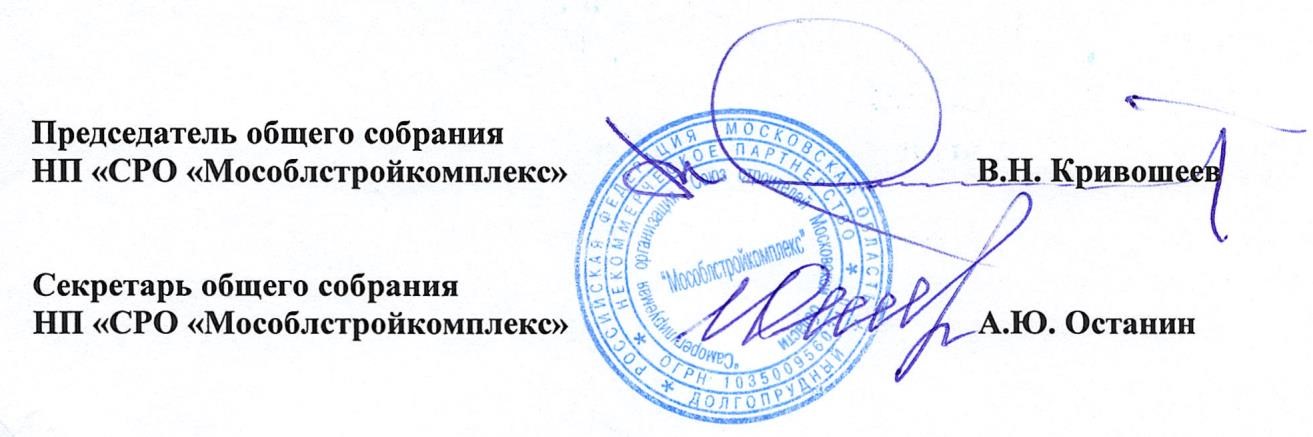 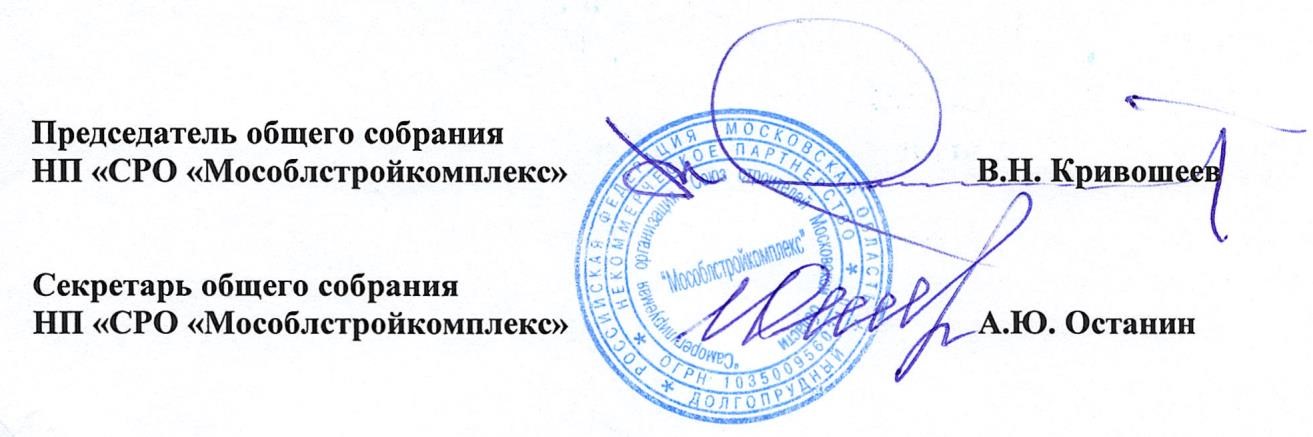 